FORMULARZ ODSTĄPIENIA OD UMOWY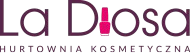 LaDiosa Sp. z o.o. Sp. k. ul. Mełgiewska 30i 20-234 Lublin tel: 507 594 004 mail: kontakt@ladiosa.plNiniejszym odstępuje od umowy, której przedmiotem jest / są:……………………………………………………………………………………………………………………………………………………………………………………………………………………..................................................................................................Numer zamówienia: ………………………………………………………………………….................................................Data zawarcia umowy: ………………………………………………………………………................................................Imię i nazwisko konsumenta: …………………………………………………………………...........................................Adres konsumenta: ……………………………………………………………………………...............................................Proszę o zwrot zapłaconej ceny na rachunek bankowy nr: ……………………………………............................…………………………………………Data…………………………………………Podpis                       